Karta pracy 2 LO 16.04Rozwiąż test sprawdzający czytanie ze zrozumieniem. Zdjęcia rozwiązań przyślij na adres bednarekkwarantanna@onet.pl do 22 kwietnia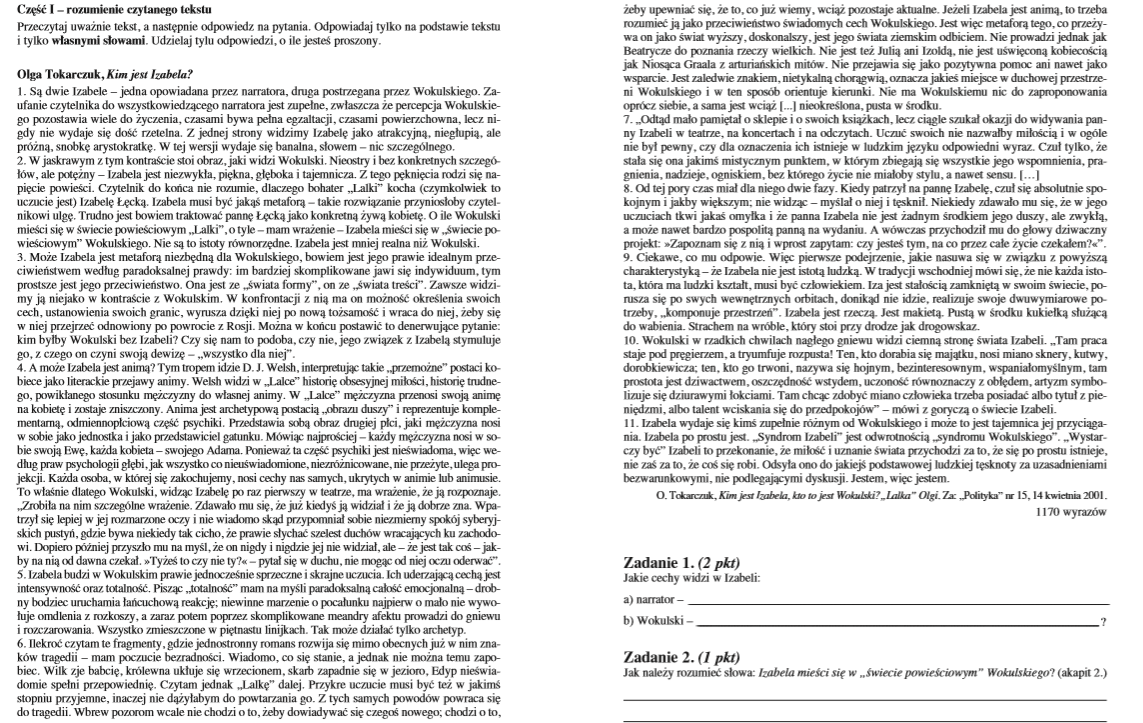 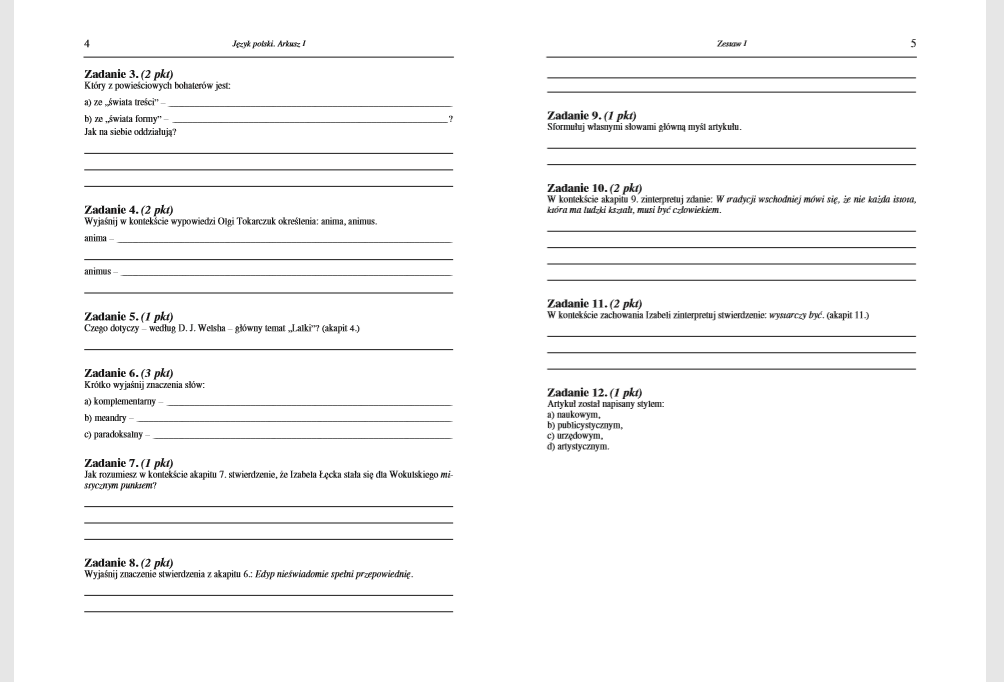 